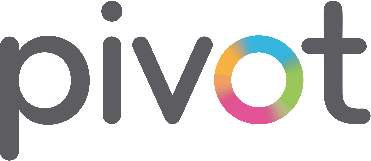 Teacher TPA (The Pivot Academy) – The BungalowJob DescriptionHere at Pivot our vision and passion to grow as a company and provider is stronger than ever. We remain committed to putting children at the centre of everything we do and as a result we have achieved phenomenal results with schools, local authorities and most importantly, children. We pride ourselves on our ability to think outside the box and take comfort in challenging the norms and developing a creative response to need in our specialist areas of special educational needs, pastoral, inclusion and alternative educational services and support. We work with students who display challenging behaviour in certain situations. It is our job to enable them to take responsibility for themselves and to be able to contribute successfully to society. We are setting up a small centre (The Bungalow) to enhance the provision specifically for SEMH young people in Kirklees.  The Bungalow will initially cater for up to 8 KS3 young people.  The priority will be working with them to improve their emotional well-being, resilience and confidence to enable them to access education successfully.  The team will consist of a lead therapist, 2 teachers, 2 HLTAs and 2 learning/behaviour mentors with additional support from other specialist staff - therapists/educational psychologist/social worker.Job Purpose We are seeking teachers who are resilient, innovative and enthusiastic and who can lead and coordinate the delivery of a range of subjects across The Pivot Academy (TPA), specifically based at The Bungalow  You will demonstrate a real passion for working with children with SEND/SEMH and dedication to promoting and engaging young people in your subject area/s; You will work with school managers, teaching staff and support staff to assist in all aspects of the work to promote a healthy and supportive working environment. Committed to delivering highest quality education and with experience of working with SEND and/or SEMH you will help us achieve the highest of standards and continue to deliver the best for our students.You will be enthusiastic and sensitive, with the ability to keep calm in challenging situations. Particular / General ResponsibilitiesWorking within the overall strategy and guidelines of Pivot, be accountable for the leadership and management of your subject area/s and provide clear direction, support and practical advice to TPA teaching and support team.  This involves: Have accountability for leading, managing and developing the curriculum across your subject area/s within TPAResponsible for attainment and progress in your subject area/s for all students enrolled at TPA, in line with agreed targetsSupporting, develop and enhance the teaching practice of others so that they teach lessons that are not judged less than typically goodHelping to create and manage a caring, supportive, purposeful and stimulating environment which is conducive to children’s learningHelping to create and manage an environment that supports the emotional well-being and development of the young people.Planning and preparing lessons in order to deliver the National Curriculum, and other accredited areas, ensuring effective breadth and balanceIdentifying clear teaching objectives and learning outcomes, with appropriate challenge and high expectationsTeaching lessons that are judged to be at least typically goodHelping to maintain good order and discipline among the students, safeguarding their health and safetyOrganising and managing groups or individual students, ensuring differentiation of learning needs, reflecting all abilitiesPlanning opportunities to develop the social, moral, emotional and cultural aspects of students’ learningDeveloping and maintaining a regular system of monitoring, assessment, record-keeping and reporting of student’s progressEnsuring effective use of support staff within the classroomEnsuring students attain, achieve and make appropriate rates of progress as determined by agreed targetsTo participate in staff meetings as requiredTo communicate and consult with parents over all aspects of their child’s education – academic, social and emotionalTo cover in the absence of a colleagueIf required, to be a mentor to a student or group of students and communicate regularly with parentsTo partake in the quality assurance of TPA and promote without prejudice the agreed policies of the schoolCommunicating an exciting and stimulating shared vision, which ﬁts within the overall Pivot strategy, and inspires and motivates students, staﬀ and all other members of the school community Providing a safe and orderly environment that protects and cares for the young people and staﬀ based at TPA – The Bungalow Embedding a culture of positivity and motivationEnsuring your subject area/s meet all statutory requirements as deﬁned by Ofsted/ DFE, and other external bodiesTo undertake other roles or responsibilities as determined by the School Directors and Executive / Head Teacher / Lead TherapistAcademic Progress To work with the Lead Therapist to monitor and analyse the academic progress of the cohort of students in the provision in your subject area/s in order to secure and sustain effective learning, with particular reference to the proportion of students who are able to meet targets based on their EHCPTo identify underachievement in your subject areas with a view to establishing and coordinating improvement strategies/interventions in conjunction with the SENCo, Lead Therapist teachers, subject leaders and HLTAs To liaise with key staff, including the SENCO, regarding the strategies that are deployed to raise academic achievement To report to a line manager the progress of the cohort as and when requiredLeadership and Management To motivate and work with others to create a shared culture and positive climateIn relation to your subject area/s, ensure eﬀective planning, allocation, support and evaluation of work undertaken by teams and individuals, ensuring clear delegation of tasks and responsibilitiesTo create and maintain eﬀective partnerships with parents/carers to support and improve students’ achievement and personal developmentTo participate in parent/carer information events including evenings To support good order and discipline at all times, both on and oﬀ the school siteTo contribute to the management of key school eventsTo maintain awareness of current educational policy and practice and relevant DfE and Government diktatAdministration To maintain individual student records as necessary and ensure that they are kept up to date To monitor student behaviour, attendance and achievement using the Behaviour Log and, in consultation with key staff, decide on appropriate sanctions, interventions and rewards. To monitor incidents where students require positive handling and ensure appropriate recording and reporting takes place in accordance with Group and school policiesTo oversee and undertake the completion of progress checks as appropriateTo contribute to school reports including writing a summary subject commentsTo play a full part in preparing students where appropriate for public examinations and secure appropriate access arrangements by liaising with the SENCo To lead revision and preparation for any end of year assessmentsTo support students onto appropriate KS4 programmes of study based on their abilities and needsTo oversee student progress on their  courses in your subject area/s in order to identify underachievement, with a view to establishing and co-ordinating improvement strategies Line Management Teachers will be line managed by The Lead TherapistPERSON SPECIFICATION JOB TITLE:  Teacher - TPATo applyApplications can be made via email or in writing to:Anne Forbes  – Anne.Forbes@pivot-group.co.uk  or info@pivot-group.co.uk Address – Pivot, Spen Valley Industrial Park, Rawfolds Way, Cleckheaton, BD195LJT: 01484 766350 Attributes  Essential           Preferred  Education/ Qualifications          Educated to degree level         Evidence of recent high quality CPDSEN QualificationPGCE – QTS/QTLSMasters QualificationExperience/ Knowledge/ Attributes Fluent in SEN Code of PracticePrevious leadership experienceA good working understanding of special needs, especially SEMH needs of young peopleDetailed knowledge of the National Curriculum and approaches within SEN/SEMHExperience of involvement with OfSTED and external scrutiny processesSuccessful experience of handling difficult and sensitive situations  Strategies for raising students’ achievements (educationally and socially)Use of comparative local and national data to establish benchmarks and set targets for improvementExperience of chairing meetings, handling administration, making phone calls to parentsSENCO or Assistant SENCO.SEMH experienceKnowledge of SIMS or other relevant management information programmesStrategic planning linked to school ImprovementNurture group experience/knowledgeSkills/Personal QualitiesGood standards of IT skills (word processing and spreadsheets) Good organisational skills and ability to prioritise workloadCommunication skills ­ the ability to make points clearly and listen to and understand the views of othersDecision making skills ­ the ability to investigate, solve problems and make and implement decisionsAbility to hold others to accountAbility to work as a member of a teamAbility to work to tight deadlinesAbility to work on own initiative within set boundariesEvidence of being able to build and sustain eﬀective working relationships with young people, staﬀ, parents/carers and the communityAbility to remain calm and composed during a range of challenging situationsMotivation Willingness to undertake further trainingDemonstrate enthusiasm and sensitivityDemonstrate a stimulating and innovative approach